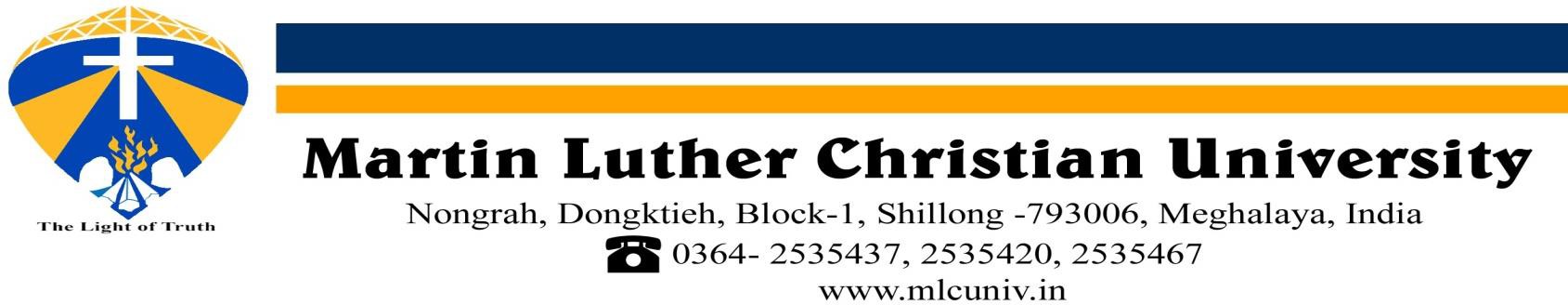 Application for a faculty positionPersonal:Full name and Designation (Mr/Ms/Dr/Prof):  		                                                                           Date of birth:	 		Post applied for:	 	Phone no (mobile/landline):	 			 Email ID:		 				 Home/permanent address:		 	 Current address:		 				 Father’s name:		 		 Mother’s name:		 				 Marital status:		 				                                                                                                                                                       Key topics taught/area of specialisation:  					Education:Employment (starting from most recent position)Academic profiles:Books single author/joint authors/editors:Articles/chapters in journals/books:Research Papers Published:Full papers published as conference proceedings:Conferences/seminars/workshops/symposia attended:International:National / regional:Academic/professional trainings attended:List of research /academic/development / consultancy projects undertaken or completed:Research supervisions (Ph.D. / M.Phil.):Scholarships/award/recognitions, etc.:Membership & positions in professional/academic/development bodies or organisations / expert member in Government agencies/Mmnistry, socio-cultural organisations, etc.:Administrative positions/responsibilities held:Outreach/community service/voluntarism activities participated/organised.Any other information:Declaration:I certify that my answers are true and complete to the best of my knowledge. If this application leads to employment, I understand that false or misleading information in my application or interview may result in my employment being terminated.Signature:		 Place:		 Date:  		DegreeQualificationYearInstitution/Board/UniversityGrade/percentageSecondary SchoolHigher Secondary SchoolBachelor’sMaster’sNET or equivalentM.PhilPh.D.Post-DoctoralOther DiplomaYear / periodOrganisationPosition held with key responsibilitiesRemarksName of the bookPublisher & ISSN/ISBN NoYearTitle of article/chapter with page noBook title, editor/authors & publisherYearISSN/ISBNNoTitle of paper with page noName of journal with place ofpublicationYearNature of journal (internal / national/university)Title of paper with page noTitle of conferenceOrganised by with place & date/yearNature of conference (national / international)Name of the conferenceOrganised byPlace & yearPaper presented (Yes / No; keynotespeaker)Title of paper presentedName of the conferenceOrganised byPlace & yearPaper presented (yes / no;keynote speaker)Title of paper presentedName of the training / courseOrganised by / placeDuration / yearTitle of the projectsName of agency / placeDuration / yearRemarksName of scholarTopicUniversityName of degree & year of awardNameYearCountry/placeTitle/positionBodies / organisations / institutions / ministryPlaceDuration / yearTitle/positionDepartment / sectionName of university / organisationDuration / yearParticularPlaceDate/durationKey activitiesNSSNCCAs member of social/cultural / charity organisationAs member of recognisedstudents/faculty organisation